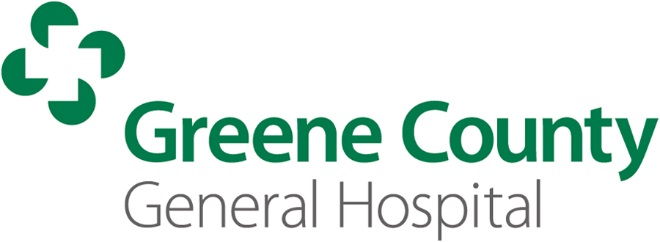 Job DescriptionJob Title:  RN - SurgeryClassification: PRN/non-exemptEducation Required: Associate’s or Bachelor’s Degree in Nursing from an accredited school  Reports to:  Surgery ManagerCreation Date:  09/25/15Revised Date: This position is primarily day shifts (flex scheduling to meet patient’s needs) and every 3rd week call rotation.  Job SummaryThe OR - RN performs specialized professional nursing duties in assisting surgeons in the operating room; acts as scrub or sterile nurse; sets up operating room according to type of operation; assists surgeon during operative procedures; transfers patient from operating room to recovery room; and performs related duties as required. Essential Duties and ResponsibilitiesAssess patients pre-operatively. Initiates surgical “time-out” with surgical team.Uses established techniques in preparing for and assisting with surgical procedures; provides and sets up necessary instruments, supplies and equipment for different types of operations, according to established routines and instructions of the surgeon. Clean and prepare surgical site. Observes patient during surgical procedure to detect possible complications and/or breaks in sterile technique; furnishes emergency equipment and supplies to prevent fatality. Manages contaminated instruments and supplies during operation procedures to prevent spread of infection. As circulating nurse, places patient in prescribed position to assure access to operative field; adjusts operating table and accessory equipment as may be required; prepares operative area and drapes patient or assists surgeon with draping, During operative procedure, preserves and labels operative specimens for laboratory analysis. Provides special equipment such as cauteries, electro-surgical machines, diagnostic lights and other special-apparatus and assures same is in proper working order; manipulates such equipment, to aid in the efficiency of the surgeon and to avoid hazards to patient. Observes progress of surgery; provides additional instruments, supplies or other items as needed; provides and regulates such fluids as blood, plasma, saline and glucose solutions, cardiac and respiratory stimulants to prevent fatalities during operation,After operation, may apply or assist in applying dressings, and transferring patient, from operating room to recovery room. Cleans or directs cleaning and sterilization of contaminated instruments, equipment and supplies.Other duties as may be assigned.Job RequirementsEducation:  Graduation from an accredited nursing school with an Associate’s or Bachelor’s                         Degree.Licensure/Certification: Current nursing license, in good standing with the Indiana State licensing board.Experience:  Minimum of two years of experience as a surgery nurse. Requires thorough technical and working knowledge of: the various steps involved in different types of operations in order to anticipate surgeon’s needs; correct methods of handling instruments and supplies; surgical instruments used in various surgical procedures, and the related proper setting up of the operating room; the importance of maintaining an aseptic field. Requires specialized skill and ability and mental and visual concentration when assisting surgeon during operative procedure.  Excellent interpersonal skills required.   Physical Requirements:  Ability to lift twenty-five (25) pounds.  Moving, lifting or transferring of patients may involve lifting of up to fifty (50) pounds; ability to stand and walk for extended periods; ability to bend, lean and stoop without hindrance; full range of body motion; fine motor skills and visual acuity; normal range of hearing.  